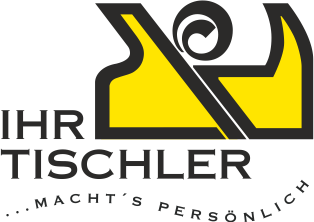 Leitfaden zur EU-Datenschutzgrundverordnung in einem KMU Praxisorientierte Umsetzung anhand eines Beispielbetriebes Hinweis: Die verwendeten Dokumente stammen von der WKO-Webseite (www.wko.at) Disclaimer: Dieser praxisorientierte Leitfaden ersetzt keine Rechtsberatung. Er soll Tischlereibetrieben aber helfen den komplexen DSGVO-Dschungel rasch und einfach zu durchschauen, um die notwendigen Schritte für den eigenen Betrieb einleiten zu können. Umsetzungsbeispiel KMU mit MitarbeiternIm folgenden Beispiel handelt eine Gesellschaft mit Mitarbeitern StammdatenKategorie Rot – absolut notwendig! Dokumente: Verfahrensverzeichnis.xlsx Prozessablauf Betroffenenrechte.docsKategorie Gelb – dringend empfohlen! Dokumente: Datenschutzerklärung Kunden.docxDatenschutzerklärung Webseite.docxDatenschutzerklärung Mitarbeiter.docxVereinbarung zur Auftragsverarbeitung.docx Verpflichtungserklärung zur Wahrung von Datengeheimnissen.docxIT-Richtline Mitarbeiter.docx Evidenz Bewerberdaten.docxKategorie Grün – empfohlen! Dokumente:Data Breach-Protokoll.docxData Breach-Notification Behörde.docxMusterauskunft.docxIT-Dokumentation.docxFirmeninhaber:KommR Peter Pauschenwein, MScSelbstgewählte Unternehmensbezeichnung: Pauschenwein Creatives Wohnen GmbH Standort: 	Schöllingstraße 2A-7203 WiesenGründungsjahr:	1958Fachgruppe:LI Tischler und HolzgestalterMitarbeiter:Ja, 25Webseite:www.pauschenwein.atKontakt E-Mail & Telefon: 02626/83 250innenarchitektur@pauschenwein.atFirmenbuchnummer:317283vUID-Nr.ATU64456859Verwendete Software:	Fakt A1 – SchweighoferMicrosoft Office 365Videoüberwachung:NeinIT-Ausstattung:	FirmenhandyFirmen-PCs mit Drucker und Internetanschluss